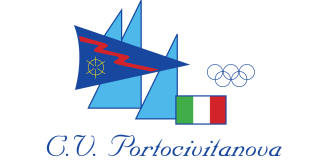 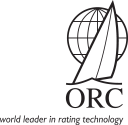 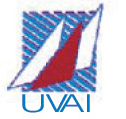 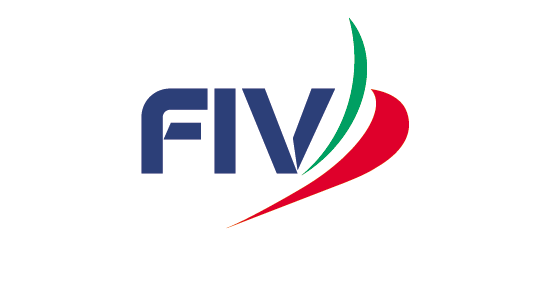 MODULO DI ISCRIZIONE15 / 16  settembre 2018 – Civitanova MarcheXLVII  CAMPIONATO DEL MEDIO ADRIATICO “ TROFEO ENRICO E LUCA DIGNANI”Prego iscrivere lo yacth____________________________________________N°velico___________________Immatricolato con il n°______________________________L.F.T.m________________Armatore________________________________________________Via________________________________CAP____________<Citta’________________________________________Tel.. ____________________________E-mail:__________________________________________________________________________________Circolo di appartenenza: ____________________________________________________________________CATEGORIA : ( barrare con una X la categoria di appartenenza )NOME E N. DI CELLULARE DEL RESPONSABILE DELL’IMBARCAZIONE SE DIVERSO DALL’ARMATORE ______________________________________________________________________________________________Si allega:Certificato di stazzaAssicurazioneLicenza pubblicitàTassa iscrizioneFEDERAZIONE ITALIANA          XLIVI  CAMPIONATO DEL MEDIO ADRIATICO “TROFEO ENRICO E LUCA DIGNANI” – 15 / 16 SETTEMBRE 2018 – CIVITANOVA MARCHEYacth………………………………………….. ………. RESPONSABILITA’:                                                                                                    DISCLAIMER:Accetto di sottopormi al regolamento di regata W.S., in vigore,alle istruzioni e al        I agree too be bound by the rules  of the W.S., in force, byBando di Regata. Dichiaro di assumere personale responsabile  sulle qualità marine     th e Sailing Instructions and the Notice of Race.del mio yacht, sull’equipaggiamento, sull’efficienza dell’equipaggio,sulle dotazioni     I  declare  to take on  myself  any  personal responsability ondi sicurezza.                                                                                                                       the    nautical     qualities   of     my   yacht,  rigging,  crew’sDichiaro esplicitamente  di  assumere qualsiasi   responsabilità  per danni  causati a      capacity security equipment.persone  o a cose di  terzi,  a  me stesso o alle  mie cose, sia in terra  che in acqua in      I olso declare  to take responsability   of damages  caused  to conseguenza  della partecipazione alla Regata, sollevando da ogni  responsabilità il      third persons and  to  their  things or myself and my personalCircolo  Organizzatore  e  tutti  coloro che  concorrono  nell’ organizzazione   sotto      things, at sea or astore, in consequence  of  my taking  part inqualsiasi titolo.                                                                                                                   the regatta, relieving from  any  resposability  the OrganizingSono a conoscenza della Regola fondamentale W.S..:   “ciascun yacht sarà il solo       Commitee and all persons who contribute in the organizationResponsabile della propria decisione di partire o di continuare la regata” .                      under whatever  qualification.                                                                                                                                            I am acqainted with the  W.S.. fundamental rule: “ It shall                                                                                                                                            Be  the sole responsability of each yacht  to decide wheter or                                                                                                                                            not  to start or to continue to race”.Data/ Date:…… 				Firma/ Signature:……………………………………………….CERTIFICATO:ORC INTERNATIONAL                     	          ORC CLUB                              GRUPPO AGRUPPO BMINIALTURAGRAN CIOCIERA (Per la categoria  Gran Crociera indicare i parametri come da normativa negli spazi sotto riportati)(Per la categoria  Gran Crociera indicare i parametri come da normativa negli spazi sotto riportati)I234LISTA EQUIPAGGIO                                                                                             CREW  LISTCognome e Nome:                                             Full name:                                           Punteggio HandicapNaz.    Nat.Ruolo               RoleTessera FIV      Authority LicensePeso Weight 1)Armatore/Owner 2)Timoniere/Helmsman 3) 4)  5) 6) 7)         8) 9)10)11)12)13)14)15)16)17)18)19)20)